SVETLOBNI ZNAKI SEMAFORJI so prometni znaki, ki sporočajo svoj pomen s pomočjo barvnih luči (rdeča, rumena, zelena). Na križiščih so ZELO POMEMBNI. Kadar semaforji delujejo, prekličejo oz. razveljavijo ZELO pomembne prometne znake, ki urejujejo prednostna razmerja: a) ustavi                                                                       b) križišče s prednostno cesto                                                                       c) prednostna cestaSvetlobni prometni znaki so:Semaforji za urejanje prometa vozilSemaforji za urejanje prometa kolesarjev in pešcev Svetlobni prometni znaki (cestni signali, zapornice,  …) za označevanje    prehoda ceste čez železniško  progo v isti ravnini Drugi svetlobni znaki (rumena luč utripa, rdeča luč sveti, rdeča luč utripa,         modra luč utripa )      NALOGA: Pravilno pobarvaj oba semaforja. 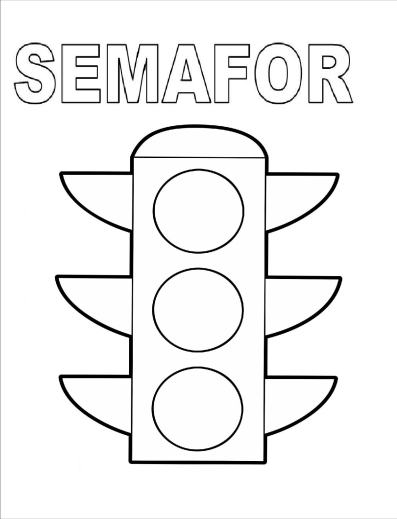 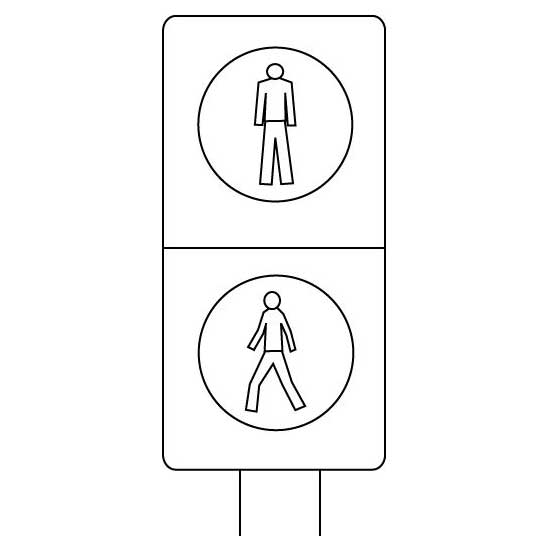 